JAKATI				Email: jakati.367712@2freemail.com 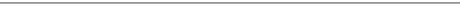 BANKING OPERATIONS PROFESSIONALPROFILEResult-oriented and dynamic professional with 8+ years of experience in managing the entire gamut of Banking Operations covering Back-office Operations, Account Opening, Cash Management, Client Servicing, etc . Presently working with Emirates NBD Bank as relationship officer in dubai.Good knowledge of clearing, cash management, customer service, Locker management and inventory management , jewel loanSound understanding of Banking Practices and Procedures with ability of handling contingencies to resolve systems bottlenecks within shortest time frame while building and nurturing relations with customers to ensure regular business opportunities and their prolonged retentionExpertise in handling a wide range of assignments involved in Banking Operations covering Back-office Operations, Cash Management, Client Servicing, RTGS etcIn-depth understanding of various aspects including Financial Management, Corporate Finance, Banking & Financial Services, Portfolio Management, Depository Services, Risk Management, Institutional Asset and Liability ManagementCore CompetenciesRetail Banking Operations  Team Management Target Achievement  Accounting FunctionsGeneral Banking Operations  Banking Reconciliation  Relationship Management  Cross-SellingPROFESSIONAL EXPERIENCEEmirates NBD Bank – Relationship officer   at  dubai                                                             From 4th April 2017Suwidha  co- operative Bank as  Branch in charge at vijayapur - karnataka                                                                                                                                  From November 2017 to 30th March  2017ICICI BANK LTD					        From Jan’8,2008  to 26th October 2015 (7.9yr)Deputy Branch Manager (Role Branch Operation Manager) at   Guledgud -karnataka.Deftly handle Customer service and business development operations for enhanced productivity & operational efficiency while achieving preset targets & maximum cost savingsEnsure customer centric operations and identify areas for improving and enhancing customer service initiatives through implementation of feedback received from them; successfully handle escalated issuesManage customer database and updated them about promotional packages and special offersIdentifying potential HNI customers and act as Relationship Officer for such accountsResponsible for Quality Lead Generation entailing increase in revenues through sale of investment products including Mutual funds, Life insurance, Fixed and Recurring DepositsAccountable for daily operations including Cash Desk, Remittance, Account Opening & Customer QueryHandled Deliverables including Debit Cards, Cheque Book, Pin-Mailers Preparing and maintaining regular MIS reports for strategic reviewInvolved in financial & strategic planning, cash flow management and modelingAct as a Primary Contact between Business Development, Advisory, Operations and Finance & Accounts Departments, ensuring seamless service to Internal and External ClientsSHIVASHAKTHI BIO PLANTEC LTD 	Gulbarga Karnataka 1st April 2004 to 30th April 2006            Agri officer	                                                                                                 2 yearCOLLEGE OF FORESTRY Sirsi ,karnataka                                                                                                                                  2nd May 2006 to 30th Sept 2007       1year						        Junior Research FellowProject Title- Evaluation of Medicinal plant inter cropped with Pineapple.EDUCATIONAL CREDENTIALSMBA (Banking and Finance), 76.70%Symbiosis distance education, Pune December 14Diploma in Islamic BankingDiploma in Islamic finance qualification from charter institute of securities and investment (on going)IFBI-Diploma in Banking and Finance, 84.32%Institute of Banking and Finance Banglore, NIIT Bangalore, Oct’07B. Sc [Forestry], 67.40%University of Agriculture Science Dharwad, Jun’04Diploma in computer from APTECH Institute SirsiComputer Skills: Basic, Ms-Office, Internet, Finacle 10, CMSHaving completed Accountant Tally professional course (ERP 9) from CCA Pune Jan 2016EXTRA-CURRICULAR ACTIVITIESParticipated in 10 days University level Leadership Training Camp conducted at college of Forestry Sirsi.Secured 3rd place in the Inter University Quiz Competition at University of Agriculture Science DharwadParticipated in State Level Quiz Competition held at University of agriculture Sciences DharwadParticipated in Weapons Training programme organized by NCC DharwadCompleted six month field visit from Forest Department Karnataka	D.O.B: 1st Jun’81	